ПРЕСС-ВЫПУСК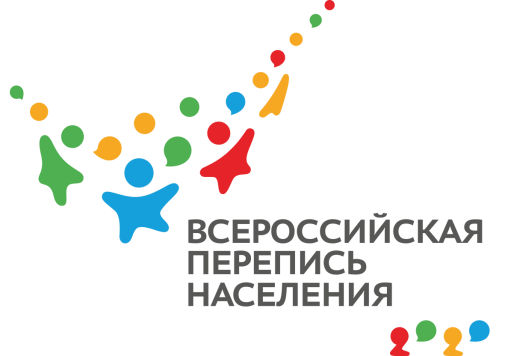 ОБ-83-10/         -ДР от 22.07.2020г.ВПН-2020: КАКИМИ БЫВАЮТ ПЕРЕПИСИВ рамках Всемирной программы переписей населения в 2020 году перепись собирались провести в 50 странах мира, но прерванные по причине пандемии коронавируса планы повлекли за собой повсеместное перенесение сроков. Как же проводятся переписи населения за границей? Какие методы сбора данных существуют и каковы их особенности?Перепись на основе регистровМетод, распространенный преимущественно в Скандинавских странах и насчитывающий в своем развитии несколько столетий. Источником данных здесь является не респондент, а регистры, которые представляют собой полные перечни населения, где фиксируется вся необходимая информация. Каждый из регистров содержит определенный набор данных и любые изменения в нем постоянно обновляются и дополняются. В 1981 году Дания стала первой страной в мире, которая переписала население полностью на основе регистров без личного контакта с жителями. За ней последовала Финляндия в 1990 г., позже – Швеция в 2005 г. и Норвегия в 2011 г. Для проведения переписей населения на основе регистров необходимо наличие высококачественных административных источников и хорошо отлаженного взаимодействия ведомств, занимающихся регистрами. Недостаток такого вида переписи заключается в том, что нельзя выйти за рамки имеющейся в базе информации и получить дополнительную, которую можно собрать с помощью классической переписи. «Скользящая» переписьПрименяется во Франции с 2004 года и заключается в следующем: муниципалитеты с населением менее 10 тыс. человек разбиваются на пять групп, каждый год в одной из которых проводится сплошная перепись; в муниципалитетах с населением более 10 тыс. каждый год проводится выборочная перепись в 8% жилых помещений. По истечении пяти лет таким образом переписывается около 70% всего населения страны. Результаты переписи в течение пяти лет обновляются ежегодно в форме скользящих средних показателей. К числу преимуществ этого метода относятся равномерное распределение нагрузки во времени, быстрое обновление данных, возможность ежегодно совершенствовать технологию проведения переписи. Однако данные, относящиеся к одному дню и часу разных годов, для приведения к одному дню и часу одного года требуют определенной вычислительной стратегии и дополнительных данных.Традиционная переписьКлассическая перепись, которой по-прежнему пользуются большинство стран, в том числе и Россия, производится по месту жительства посредством опроса респондентов. Информация о каждом человеке заносится в специальный формуляр, а полученные данные отображают ситуацию в стране на дату переписи. В некоторых странах анкеты могут раздаваться или рассылаться по почте, на Востоке Европы переписной лист обычно заполняет переписчик. Главные проблемы такой переписи концентрируются вокруг организации переписной процедуры и восприятия переписи населением.В наше время широко практикуется заполнение анкет по интернету без участия переписчика, и число стран, отказывающихся от бумажных переписных бланков в пользу цифрового формата, стремительно растет. В 2019 году первой из стран СНГ к электронной переписи прибегла Беларусь, на очереди – перепись в России, которая задействует интернет, компьютерные планшеты и данные операторов мобильной связи для получения наиболее достоверной информации. Уже в 2018 году в качестве пробной была проведена перепись, рассчитанная на заполнение анкеты на сайте «Госуслуги», и Республика Крым приняла в ней участие, показав результат в 0,7% заполнивших переписные листы крымчан. Смешанные методыНекоторые государства комбинируют вышеописанные методы. Например, в ряде стран основные данные берут из регистров, а недостающие получают с помощью опросов (в Нидерландах – с 1981 г., в Сингапуре – с 2000 г., в Германии – с 2011 г.). В США классическая перепись сочетается с непрерывным выборочным обследованием, в Испании – с использованием данных регистров и т.д. Страны прибегают к сочетанию различных методов переписи все чаще, чтобы сократить расходы на ее проведение, получать дополнительные характеристики населения. Стремительное развитие технологий призвано значительно упростить сбор социально-демографических данных в будущем. В связи с пандемией коронавируса основной этап Всероссийской переписи населения перенесен на весну 2021 года. Вторая перепись населения в составе России состоится на полуострове с 1 по 30 апреля с применением цифровых технологий. Любой житель сможет самостоятельно переписаться на портале «Госуслуги», для чего понадобится стандартная или подтвержденная учетная запись. Переписчики с электронными планшетами обойдут квартиры и дома и опросят жителей, не принявших участие в интернет-переписи. Тем, кто уже переписался на портале, достаточно будет показать код подтверждения. Переписчики будут иметь специальную экипировку и удостоверение, действительное при предъявлении паспорта. Кроме того, будет организована работа переписных участков, в том числе в помещениях многофункциональных центров оказания государственных и муниципальных услуг «Мои документы». Ссылка на источник информации обязательна.